Хочешь узнать все и даже больше о карьерных возможностях в одной из крупнейших FMCG-компаний?«БАТ Россия» предлагает широкий спектр карьерных возможностей для студентов и выпускников. В компании открыты вакансии как для профессионалов, так и для начинающих специалистов. Одна из таких возможностей – участие в международной программе для выпускников Global Graduate Programme (GGP), которая нацелена на интенсивное развитие будущих топ-менеджеров. При успешном окончании программы роль менеджера гарантирована.Прямо сейчас у  нас открыт набор по двум направлениям, на которые ты можешь откликнуться прямо сейчас:•	Управление производством и поставками: https://hh.ru/vacancy/32135462Управление персоналом (HR): https://hh.ru/vacancy/39519221Ждём твой отклик!#bat_career #bat_ggp #bat_operations #bat_hr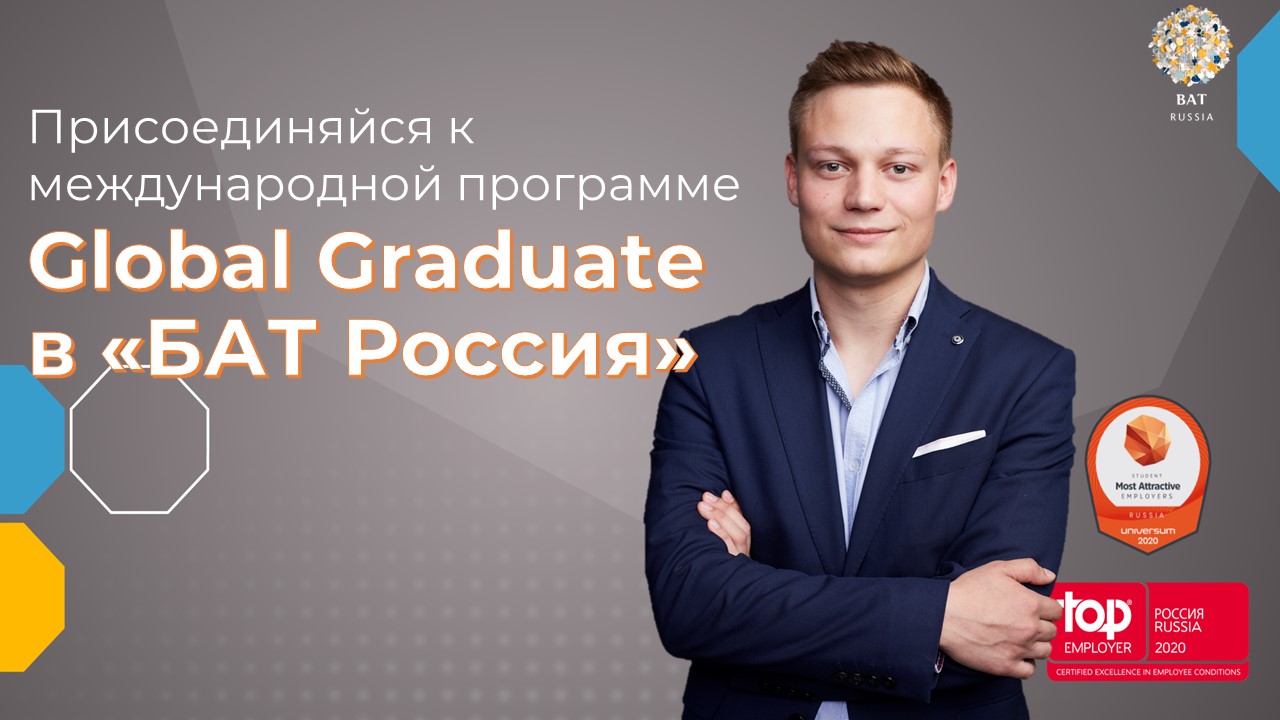 